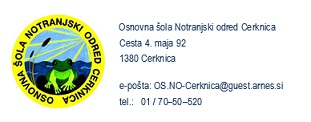 INTERESNE DEJAVNOSTI ZA UČENCE 4. RAZREDAInteresne dejavnosti, ki jih organizira šola, so za učence brezplačne. Pri nekaterih dejavnosti (pri teh je to napisno) je treba plačati sestavine oz. material. Predlagamo, da se učenec vključi v največ tri dejavnosti. Prijavnice za interesne dejavnosti učenec prinese razredničarki do srede, 27. septembra 2023.UMETNOST IN ROKODELSTVO	Interesna dejavnost Umetnost in rokodelstvo je namenjena vsem, ki radi ustvarjalno preživite svoj prosti čas. Spoznali bomo različne likovne tehnike, oblikovali in ustvarjali z različnimi materiali in se spoznali z ljudsko obrtjo lončarstva in pletarstva. Prispevek staršev za nabavo materiala bo znašal približno 10 € letno.Dejavnost bo potekala 1. in 3. torek v mesecu od 16.15 do 17.45. Prvo srečanje bomo imeli v torek, 3. 10. 2023, ob 16.15 v učilnici 5. a razreda.                                                        Mentorica: Ivanka KovšcaZABAVNA MATEMATIKANa srečanjih bodo učenci reševali različne logične naloge. Tako se bodo pripravljali na tekmovanje iz RAZVEDRILNE MATEMATIKE (12. 12. 2023) in LOGIČNE POŠASTI (10. 5. 2023).  Prvo srečanje bo v torek, 3. 10. 2023, ob 12.35 v učilnici 5. b. Interesna dejavnost bo potekala v dveh sklopih, in sicer vsak torek 7. uro od 3. 10. do 12. 12. 2023 in od  18. 3. do 7. 5. 2024. Obiskovanje interesne dejavnosti je pogoj za sodelovanje na tekmovanjih.Mentorica: Mojca KovačičVESELA ŠOLAVesela šola je priljubljena izobraževalna rubrika v reviji Pil ter veselo osnovnošolsko tekmovanje v znanju. Vabljeni v galaksijo znanja, kjer se boste mladi vedoželjneži seznanili z različnimi zanimivimi vsebinami. Interesna dejavnost bo potekala ob ponedeljkih 6. šolsko uro v učilnici 4. c.Mentorica: Maja MihelčičDRUŽABNE IGRE Na srečanjih bomo spoznali različne družabne igre. Igrali se bomo z različnimi kartami. Se preizkusili v spretnostnih in besednih igrah. Naučili se bomo tudi starejših iger, ki so jih igrali naši dedki in babice.Prvo srečanje bo v petek, 27. 10. 2023, ob 12.35 v učilnici 5. b razreda.Mentorica: Eva DežmanDRAMSKI KROŽEKV okviru interesne dejavnosti bomo pripravili predstavo in se z njo predstavili javnosti. Interesna dejavnost bo potekala ob četrtkih 7. šolsko uro. Prvo srečanje bo v četrtek, 28. septembra, v učilnici 122. Mentorica: Daša Joželj KranjcOTROŠKI PEVSKI ZBOR V okviru interesne dejavnosti bomo spoznavali različno zborovsko literaturo. Sodelovali bomo na šolskih in drugih javnih prireditvah. Nastopili bomo na mednarodnem festivalu Veseli veter.Prvo srečanje bo v mesecu oktobru. Pevski zbor bo potekal ob ponedeljkih 6. uro v učilnici 122. Če so otroci prijavnico že oddali, ponovna prijava ni potrebna.Mentorica: Daša Joželj KranjcWE LIKE ENGLISHNa interesni dejavnosti bomo z različnimi dejavnostmi (pesmi, besedila, dramatizacija…) širili znanje angleškega jezika.Interesna dejavnost bo potekala vsak torek 6. šolsko uro v učilnici 2. c. Prvo srečanje bo v torek, 3. 10. 2023.Mentorica: Jana FrankROČNA DELANa srečanjih se bodo učenci seznanili z različnimi ročnimi spretnostmi. Izdelovali bodo voščilnice in čestitke za različne priložnosti, se učili origami tehnike, šivali in kvačkali. V ta namen bo potrebno nakupiti material za izdelavo, ki bo znašal približno 10 € letno, kar bo obračunano pri položnici za malico.Interesna dejavnost Ročna dela bo potekala vsak torek 7. uro v učilnici 5.c razreda (št. 204). Prvo srečanje bo v torek, 3. oktobra. Mentor: Nina MišičGIBALNA ABECEDA Z JOGOZ gibalno abecedo bodo otroci razvijali svoje motorične sposobnosti. Preko igre pa bodo začutili tudi svet »joge«, saj ima joga pozitivne učinke na ves človeški organizem in je primerna za vse starosti. Povečuje moč, gibljivost, koordinacijo in držo. Osredotočili se bomo na dihanje in občutke v telesu. Interesna dejavnost bo potekala v sredo 7. šolsko uro od 13.25 do 14.10 v »Petki«. Začnemo 4. 10. 2023.Mentorica: Mateja DolganATLETIKA Učenci bodo na igriv način spoznali različne športne discipline, od atletike, akrobatike, iger z žogo, rokovanje različnimi športnimi rekviziti. Cilj vadbe je, da bodo pridobivali in razvijali zdrav način življenja in spoznali različne vsebine, kako izboljšati telesno pripravljenost in vzdržljivost.  Preko različnih poligonov (skakalni, tekalni, poligon z žogami …) bodo razvijali motorične sposobnosti in se pri tem zabavali.Interesna dejavnost bo potekala v sredo 7. uro. Prvo srečanje bo 4. 10. ob 13.25 v šolski telovadnici.Mentor: Boštjan Gorjup